04.05-08.05.2020r. (7 tydzień)1.Baw się wyrazami Wybierz wyraz.Jeszcze/Jeżdżę proszę, by dziadziuś opowiedział, kto w rodzinie nosi żelki/szelki,  kto uwielbia grać na rogu/roku, kogo nazywali największą kapą/gapą i dlaczego babcia Zosia nie dała rady/nie bała raty udziec/uciec ze szpitala. Kuba zawsze kasze/każe opowiadać sobie historie, które bobrze/dobrze się kończą. Najbardziej  lubi te o wyrytym na kosze/korze  dębu miłosnym wyznaniu, dzięki któremu tata przekonał  mamę/damę, że jest jedyną kobieta w jego  życiu/szyciu.2. Słuchaj dobrej muzyki http://www.muzykotekaszkolna.pl/multimedia/utwory/wolfgang-amadeusz-mozart-koncert-fortepianowy-d-moll-nr-20-allegro-kv-466/Koncert fortepianowy d-moll nr 20: Allegro KV 466 Wolfganga Amadeusza Mozarta wykonany przez uczniów szkoły muzycznej.orazhttps://www.youtube.com/watch?v=wMGSgsOUKtcŚredniowieczny śpiew chorałowy, wykonany przez Benedyktynów.Wykonane prace prześlijcie proszę na adres mojej służbowej poczty elektronicznej lub telefon.Może być w formie zdjęcia.Adres: miazek.m@jedrus.netTel.: 506 986 284Owocnej pracy Wam życzę!                                                                            Pozdrawiam serdecznie!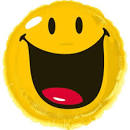                                                                                                           Małgorzata Miazek